Итоговая административная проверочная работа за 2014-2015 уч.год. Предмет: математикаУМК: «Школа России». (Специальное коррекционное обучение).Класс: 2 гВид контроля: контрольная работаСроки проведения: апрель.Цель работы- проверить знания, умения навыки по математике за 2 класс.Вариант 1.1.Выполни вычисления:34+29          100- (60 +29)      41-16           87 – (13-7)2.Решить задачу.Бабушка положила в корзину 8 груш, а яблок на 4 больше, чем груш. Сколько всего груш и яблок бабушка положила в корзину?3. Реши уравнение:    х+10=334.  Найди площадь прямоугольника со сторонами 4см и 6см.5. Поставь  знак <, >, =.3см5мм        35мм__________________________________________________________________________Вариант 2.1.Выполни вычисления:27+36                   100-(13+30)83-26                    48+(100-57)2.Решить задачу.Для салата повар использовал 9 помидоров, а огурцов на 7 больше, чем помидоров. Сколько всего помидоров и огурцов повар использовал для салата?3. Реши уравнение:25 – х =154. Найди площадь прямоугольника со сторонами 3см и 5см.5. Поставь  знак <, >, =.2см4мм        42мм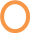 Итоговая административная проверочная работа за 2014-2015 уч.год. Предмет: математикаУМК: «Школа России». (Компенсирующее обучение).Класс: 2 вВид контроля: контрольная работаСроки проведения: апрель.Цель работы- проверить знания, умения навыки по математике за 2 класс.Вариант 1.1.Выполни вычисления:34+29          100- (60 +29)      41-16           87 – (13-7)2.Решить задачу.Бабушка положила в корзину 8 груш, а яблок на 4 больше, чем груш. Сколько всего груш и яблок бабушка положила в корзину?3. Реши уравнение:    х+10=334.  Найди площадь прямоугольника со сторонами 4см и 6см.5. Поставь  знак <, >, =.3см5мм        35мм                 7дм6см       8дм ____________________________________________________________________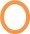 Вариант 2.1.Выполни вычисления:27+36                   100-(13+30)83-26                    48+(100-57)2.Решить задачу.Для салата повар использовал 9 помидоров, а огурцов на 7 больше, чем помидоров. Сколько всего помидоров и огурцов повар использовал для салата?3. Реши уравнение:25 – х =154. Найди площадь прямоугольника со сторонами 3см и 5см.5. Поставь  знак <, >, =.2см4мм        42мм                             1дм9см       15см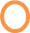 